Об утверждении структуры администрации Пермского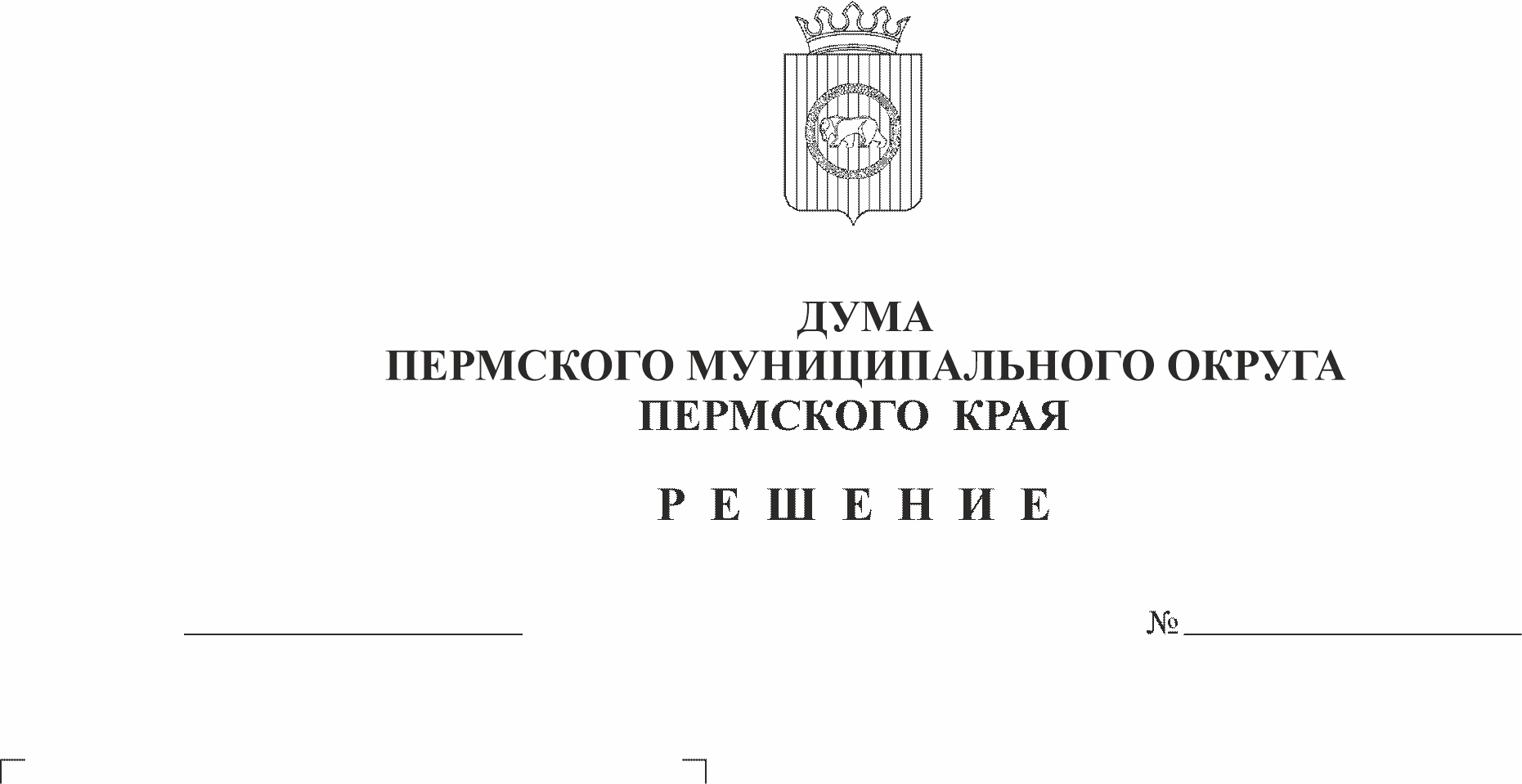 муниципального округа Пермского краяВ соответствии с пунктом 8 статьи 37 Федерального закона от 06 октября 2003 г. № 131-ФЗ «Об общих принципах организации местного самоуправления в Российской Федерации», частью 4 статьи 5 Закона Пермского края от 29 апреля 2022 г. № 75-ПК «Об образовании нового муниципального образования Пермский муниципальный округ Пермского края», частью 4 статьи 32 Устава Пермского муниципального округа Пермского краяДума Пермского муниципального округа Пермского края РЕШАЕТ:1. Утвердить с 01 января 2023 года структуру администрации Пермского муниципального округа Пермского края согласно приложению 1 к настоящему решению.2. Признать утратившими силу с 01 января 2023 года решения Земского Собрания Пермского муниципального района и Советов депутатов Бершетского сельского поселения, Гамовского сельского поселения, Двуреченского сельского поселения, Заболотского сельского поселения, Кондратовского сельского поселения, Кукуштанского сельского поселения, Култаевского сельского поселения, Лобановского сельского поселения, Пальниковского сельского поселения, Платошинского сельского поселения, Савинского сельского поселения, Сылвенского сельского поселения, Усть-Качкинского сельского поселения, Фроловского сельского поселения, Хохловского сельского поселения, Юговского сельского поселения, Юго-Камского сельского поселения Пермского муниципального района согласно приложению 2 к настоящему решению.3. Опубликовать (обнародовать) настоящее решение в бюллетене муниципального образования «Пермский муниципальный округ» и разместить на официальном сайте Пермского муниципального округа в информационно-телекоммуникационной сети Интернет (www.permraion.ru). 4. Настоящее решение вступает в силу со дня его подписания.  5. Контроль за исполнением настоящего решения возложить на председателя Думы Пермского муниципального округа.Председатель ДумыПермского муниципального округа                                                     Д.В. ГордиенкоГлава муниципального округа -глава администрации Пермскогомуниципального округа                                                                              В.Ю. ЦветовПриложение 1к решению Думы Пермского муниципального округа от 29.11.2022 № 47СТРУКТУРАадминистрации Пермского муниципального округа Пермского края1. Руководство администрации Пермского муниципального округа Пермского края (далее – администрация Пермского муниципального округа):1.1. первый заместитель главы администрации Пермского муниципального округа;1.2. заместители главы администрации Пермского муниципального округа;1.3. руководитель аппарата администрации Пермского муниципального округа.2. Функциональные органы администрации Пермского муниципального округа с правами юридического лица:2.1. управление по делам культуры, молодежи и спорта администрации Пермского муниципального округа;2.2. управление образования администрации Пермского муниципального округа;2.3. управление по развитию агропромышленного комплекса и предпринимательства администрации Пермского муниципального округа;2.4. финансово-экономическое управление администрации Пермского муниципального округа;2.5. комитет имущественных отношений администрации Пермского муниципального округа;2.6. управление социального развития администрации Пермского муниципального округа;2.7. управление по развитию инфраструктуры администрации Пермского муниципального округа;2.8. управление жилищных отношений администрации Пермского муниципального округа;2.9. управление правового обеспечения и муниципального контроля администрации Пермского муниципального округа;2.10. управление территориальной безопасности администрации Пермского муниципального округа.3. Территориальные органы администрации Пермского муниципального округа с правами юридического лица –  территориальное управление:Демидовское территориальное управление администрации Пермского муниципального округа;Кондратовское территориальное управление администрации Пермского муниципального округа; Култаевское территориальное управление администрации Пермского муниципального округа;Лобановское территориальное управление администрации Пермского муниципального округа;Северо-Восточное территориальное управление администрации Пермского муниципального округа;Сылвенское территориальное управление администрации Пермского муниципального округа;Усть-Качкинское территориальное управление администрации Пермского муниципального округа;Центральное территориальное управление администрации Пермского муниципального округа;Юго-Камское территориальное управление администрации Пермского муниципального округа;Южное территориальное управление администрации Пермского муниципального округа.4. Функциональные органы администрации Пермского муниципального округа без прав юридического лица (функциональные подразделения):4.1. аппарат администрации Пермского муниципального округа;4.2. управление архитектуры и градостроительства администрации Пермского муниципального округа.Приложение 2к решению Думы Пермского муниципального округа от 29.11.2022 № 47ПЕРЕЧЕНЬрешений Земского Собрания Пермского муниципального района и Советов депутатов Бершетского сельского поселения, Гамовского сельского поселения, Двуреченского сельского поселения, Заболотского сельского поселения, Кондратовского сельского поселения, Кукуштанского сельского поселения, Култаевского сельского поселения, Лобановского сельского поселения, Пальниковского сельского поселения, Платошинского сельского поселения, Савинского сельского поселения, Сылвенского сельского поселения, Усть-Качкинского сельского поселения, Фроловского сельского поселения, Хохловского сельского поселения, Юговского сельского поселения, Юго-Камского сельского поселения Пермского муниципального района, подлежащих признанию утратившими силуРешения Земского Собрания Пермского муниципального района:от 24 марта 2016 г. № 131 «Об утверждении структуры администрации Пермского муниципального района»;от 26 апреля 2016 г. № 140 «О внесении изменения в решение Земского Собрания от 24.03.2016 № 131 «Об утверждении структуры администрации Пермского муниципального района»;от 22 июня 2017 г. № 231 «О внесении изменений в структуру администрации Пермского муниципального района, утвержденную решением Земского Собрания Пермского муниципального района от 24.03.2016 № 131»;от 26 октября 2017 г. № 264 «О внесении изменений в структуру администрации Пермского муниципального района, утвержденную решением Земского Собрания Пермского муниципального района от 24.03.2016 № 131»;от 27 августа 2020 г. № 69 «О внесении изменений в пункт 1 структуры администрации Пермского муниципального района, утвержденной решением Земского Собрания Пермского муниципального района от 24.03.2016 № 131»;от 21 октября 2021 г. № 172 «О внесении изменений в структуру администрации Пермского муниципального района, утвержденную решением Земского Собрания Пермского муниципального района от 24.03.2016 № 131».Решения Совета депутатов Бершетского сельского поселения: от 25 декабря 2015 г. № 49 «О структуре администрации Бершетского сельского поселения и утверждении лимита численности»;от 30 ноября.2020 г. № 44 «О внесении изменений в решение Совета депутатов от 25 декабря 2015 г. № 49 «О структуре администрации Бершетского сельского поселения и утверждении лимита численности».Решения Совета депутатов Гамовского сельского поселения:от 05 февраля 2015 г. № 91 «Об утверждении структуры администрации Гамовского сельского поселения»;от 10 сентября 2015 г. № 134 «О внесении изменений в Структуру администрации Гамовского сельского поселения, утвержденную решением Совета депутатов от 05 февраля 2015 г. № 91»;от 24 декабря 2016 г. № 223 «О внесении изменений в Структуру администрации Гамовского сельского поселения, утвержденную решением Совета депутатов от 05 февраля 2015 г. № 91»;от 17 февраля 2017 г. № 230 «О внесении изменений в Структуру администрации Гамовского сельского поселения, утвержденную решением Совета депутатов от 05 февраля 2015 г. № 91»;от 28 апреля 2017 г. № 245 «О внесении изменений в Структуру администрации Гамовского сельского поселения, утвержденную решением Совета депутатов от 05 февраля 2015 г. № 91»;от 22 ноября 2018 г. № 18 «О внесении изменений в Структуру администрации Гамовского сельского поселения, утвержденную решением Совета депутатов от 05 февраля 2015 г. № 91»;от 06 апреля 2018 г. № 296 «О внесении изменений в Структуру администрации Гамовского сельского поселения, утвержденную решением Совета депутатов от 05 февраля 2015 г. № 91»;от 21 февраля 2019 г. № 35 «О внесении изменений в Структуру администрации Гамовского сельского поселения, утвержденную решением Совета депутатов от 05 февраля 2015 г. № 91».Решения Совета депутатов Двуреченского сельского поселения: от 26 ноября 2019 г. № 75 «Об утверждении структуры администрации Двуреченского сельского поселения»;от 29 октября 2020 г. № 119 «О внесении изменений в решение от 26 ноября 2019 г.  № 75 «Об утверждении структуры администрации Двуреченского сельского поселения».Решения Совета депутатов Заболотского сельского поселения:от 21 ноября 2018 г. № 25 «Об утверждении структуры и лимита численности администрации Заболотского сельского поселения»;от 17 декабря 2021 г. № 192 «О внесении изменений в решение Совета депутатов Заболотского сельского поселения  от 21 ноября 2018 г. № 25 «Об утверждении структуры и лимита численности администрации Заболотского сельского поселения».Решения Совета депутатов Кондратовского сельского поселения: от 29 марта 2013 г. № 455 «Об утверждении структуры администрации Кондратовского сельского поселения»;от 24 июня 2015 г. № 129 «О внесении изменений в решение Совета депутатов Кондратовского сельского поселения от 29.03.2013 № 455 «Об утверждении структуры администрации Кондратовского сельского поселения»;от 27 января 2016 г. № 189 «О внесении изменений в решение Совета депутатов Кондратовского сельского поселения от 29.03.2013 № 455 «Об утверждении структуры администрации Кондратовского сельского поселения»;от 25 мая 2016 г. № 210 «О внесении изменений в решение Совета депутатов Кондратовского сельского поселения от 29.03.2013 № 455 «Об утверждении структуры администрации Кондратовского сельского поселения»;  от 27 декабря 2017 г. № 330 «О внесении изменений в решение Совета депутатов Кондратовского сельского поселения от 29.03.2013 № 455 «Об утверждении структуры администрации Кондратовского сельского поселения»;  от 25 декабря 2019 г. № 128 «О внесении изменений в решение Совета депутатов Кондратовского сельского поселения от 29.03.2013 № 455 «Об утверждении структуры администрации Кондратовского сельского поселения»;от 25 ноября 2020 г. № 188 «О внесении изменений в решение Совета депутатов Кондратовского сельского поселения от 29.03.2013 № 455 «Об утверждении структуры администрации Кондратовского сельского поселения».Решения Совета депутатов Кукуштанского сельского поселения: от 16 августа 2021 г. № 33 «Об утверждении структуры Администрации Кукуштанского сельского поселения».Решения Совета депутатов Култаевского сельского поселения:от 12 декабря 2019 г. № 94 «Об утверждении структуры и лимита  численности администрации Култаевского сельского поселения».Решения Совета депутатов Лобановского сельского поселения: от 12 ноября 2013 г. № 27 «Об утверждении структуры администрации муниципального образования «Лобановское сельское поселение»;от 15 декабря 2020 г. № 54 «О внесении изменений в решение Совета депутатов от 12.11.2013 № 27 «Об утверждении структуры администрации муниципального образования «Лобановское сельское поселение».Решения Совета депутатов Пальниковского сельского поселения:от 12 февраля 2014 г. № 5 «Об утверждении структуры администрации Пальниковского сельского поселения»;от 23 декабря 2014 г. № 39 «О внесении изменений в решение Совета депутатов от 12.02.2014 № 5 «Об утверждении структуры администрации Пальниковского сельского поселения»;от 15 июля 2016 г. № 17 «О внесении изменений в решение Совета депутатов от 12.02.2014 № 5 «Об утверждении структуры администрации Пальниковского сельского поселения»;от 10 марта 2017 г. № 11 «О внесении изменений в решение Совета депутатов от 12.02.2014 № 5 «Об утверждении структуры администрации Пальниковского сельского поселения»;от 11 мая 2018 г. № 12 «О внесении изменений в решение Совета депутатов от 12.02.2014 № 5 «Об утверждении структуры администрации Пальниковского сельского поселения»;от 26 ноября 2018 г. № 18 «О внесении изменений в решение Совета депутатов от 12.02.2014 № 5 «Об утверждении структуры администрации Пальниковского сельского поселения»;от 24 декабря 2018 г. № 36 «О внесении изменений в решение Совета депутатов от 12.02.2014 № 5 «Об утверждении структуры администрации Пальниковского сельского поселения»;от 29 октября 2020 г. № 22 «О внесении изменений в решение Совета депутатов от 12.02.2014 № 5 «Об утверждении структуры администрации Пальниковского сельского поселения»;от 20 декабря 2021 г. № 47 «О внесении изменений в решение Совета депутатов от 12.02.2014 № 5 «Об утверждении структуры администрации Пальниковского сельского поселения».Решения Совета депутатов Платошинского сельского поселения: от 10 декабря 2020 г. № 135 «Об утверждении структуры администрации Платошинского сельского поселения». Решения Совета депутатов Савинского сельского поселения:от 29 марта 2017 г. № 337 «Об утверждении структуры администрации Савинского сельского поселения»;от 28 марта 2018 г. № 409 «О внесении изменений в структуру администрации Савинского сельского поселения, утверждённую решением Совета депутатов Савинского сельского поселения от 29.03.2017 № 337»;от 08 августа 2018 г. № 442 «О внесении изменений в структуру администрации Савинского сельского поселения, утверждённую решением Совета депутатов Савинского сельского поселения от 29.03.2017 № 337»;от 28 марта 2019 г. № 44 «О внесении изменений в структуру администрации Савинского сельского поселения, утвержденную решением Совета депутатов Савинского сельского поселения от 29.03.2017 № 337»;от 02 июля 2019 г. № 61 «О внесении изменений в Приложение к решению Совета депутатов Савинского сельского поселения от 29.03.2017 № 337 «Об утверждении структуры администрации Савинского сельского поселения»»;пункт 1 решения Совета депутатов Савинского сельского поселения от 25 марта 2021 г. № 165 «О внесении изменений в отдельные правовые акты Совета депутатов Савинского сельского поселения».Решения Совета депутатов Сылвенского сельского поселения: от 29 января 2013 г. № 4 «Об утверждении структуры и лимита численности администрации Сылвенского сельского поселения»;от 01 августа 2013 г. № 58 «О внесении изменений в решение Совета депутатов от 29.01.2013 № 4 «Об утверждении структуры и лимита численности администрации Сылвенского сельского поселения»; от 20 ноября 2013 г. № 76 «О внесении изменений в решение Совета депутатов от 29.01.2013 № 4 (в ред. решения от 01.08.2013 № 58) «Об утверждении структуры и лимита численности администрации Сылвенского сельского поселения»; от 23 декабря 2014 г. № 79 «О внесении изменений в решение Совета депутатов от 29.01.2013 № 4 (в ред. решений от 01.08.2013 № 58, от 20.11.2013 № 76) «Об утверждении структуры и лимита численности администрации Сылвенского сельского поселения»; от 28 июля 2015 г. № 35 «О внесении изменений в решение Совета депутатов от 29.01.2013 № 4 (в ред. решений от 01.08.2013 № 58, от 20.11.2013 № 76, от 23.12.2014 № 79) «Об утверждении структуры и лимита численности администрации Сылвенского сельского поселения»;от 22 декабря 2015 г. № 34 «О внесении изменений в решение Совета депутатов от 29.01.2013 № 4 (в ред. решений от 01.08.2013 № 58, от 20.11.2013 № 76, от 23.12.2014 № 79, от 28.07.2015 № 35) «Об утверждении структуры и лимита численности администрации Сылвенского сельского поселения»;  от 25 февраля 2016 г. № 11 «О внесении изменений в решение Совета депутатов от 29.01.2013 № 4 (в ред. решений от 01.08.2013 № 58,от 20.11.2013 № 76, от 23.12.2014 № 79, от 28.07.2015 № 35, от 22.12.2015 № 34) «Об утверждении структуры и лимита численности администрации Сылвенского сельского поселения»;  от 29 августа 2018 г. № 51 «О внесении изменений в решение Совета депутатов от 29.01.2013 № 4 (в ред. решений от 01.08.2013 № 58, от 20.11.2013 № 76, от 23.12.2014 № 79, от 28.07.2015 № 35, от 22.12.2015 № 34, от 25.02.2016 № 11) «Об утверждении структуры и лимита численности администрации Сылвенского сельского поселения»;  от 27 ноября 2018 г. № 71 «О внесении изменений в решение Совета депутатов от 29.01.2013 № 4 (в ред. решений от 01.08.2013 № 58, от 20.11.2013 № 76, от 23.12.2014 № 79, от 28.07.2015 № 35, от 22.12.2015 № 34, от 25.02.2016 № 11, от 29.08.2018 № 51) «Об утверждении структуры и лимита численности администрации Сылвенского сельского поселения»;    от 03 марта 2020 г. № 17 «О внесении изменений в решение Совета депутатов от 29.01.2013 № 4 (в ред. решений от 01.08.2013 № 58, от 20.11.2013 № 76, от 23.12.2014 № 79, от 28.07.2015 № 35, от 22.12.2015 № 34, от 25.02.2016 № 11, от 29.08.2018 № 51, от 27.11.2018 № 71) «Об утверждении структуры и лимита численности администрации Сылвенского сельского поселения»;   от 27 марта 2020 г. № 27 «О внесении изменений в решение Совета депутатов от 29.01.2013 № 4 (в ред. решений от 01.08.2013 № 58, от 20.11.2013 № 76, от 23.12.2014 № 79, от 28.07.2015 № 35, от 22.12.2015 № 34, от 25.02.2016 № 11, от 29.08.2018 № 51, от 27.11.2018 № 71, от 03.03.2020 № 17) «Об утверждении структуры и лимита численности администрации Сылвенского сельского поселения»;   от 24 ноября 2020 г. № 33 «О внесении изменений в решение Совета депутатов от 29.01.2013 № 4 (в ред. решений от 01.08.2013 № 58, от 20.11.2013 № 76, от 23.12.2014 № 79, от 28.07.2015 № 35, от 22.12.2015 № 34, от 25.02.2016 № 11, от 29.08.2018 № 51, от 27.11.2018 № 71)  «Об утверждении структуры и лимита численности администрации Сылвенского сельского поселения».   Решения Совета депутатов Усть-Качкинского сельского поселения:от 17 ноября 2020 г. № 139 «Об утверждении структуры администрации  Усть-Качкинского сельского поселения».Решения Совета депутатов Фроловского сельского поселения:от 13 декабря 2021 г. № 235 «Об утверждении структуры администрации Фроловского сельского поселения».Решения Совета депутатов Хохловского сельского поселения: от 08 ноября 2018 г. № 8 «Об утверждении структуры администрации  муниципального образования «Хохловское сельское поселение»;от 20 февраля 2019 г. № 20 «О внесении изменения в решение Совета депутатов от 08.11.2018 № 8  «Об утверждении структуры администрации  муниципального образования «Хохловское сельское поселение»;от 03 марта 2020 г. № 86 «О внесении изменения в решение Совета депутатов от 20.02.2019 № 20  «Об утверждении структуры администрации  муниципального образования «Хохловское сельское поселение»;от 10 сентября 2020 г. № 104 «О внесении изменения в решение Совета депутатов от 20.02.2019 № 20  «Об утверждении структуры администрации  муниципального образования «Хохловское сельское поселение»;от 21 декабря 2020 г. № 1264 «О внесении изменения в решение Совета депутатов от 20.02.2019 № 20 «Об утверждении структуры администрации  муниципального образования «Хохловское сельское поселение».  Решения Совета депутатов Юговского сельского поселения:от 08 ноября 2018 г. № 156 «Об утверждении структуры администрации  Юговского сельского поселения».Решения Совета депутатов Юго-Камского сельского поселения: от 29 февраля 2012 г. № 206 «Об утверждении структуры администрации  Юго-Камского сельского поселения»;  от 29 октября 2013 г. № 13 «О внесение изменений в решение Совета депутатов от 29 февраля 2012 г. № 206 «Об утверждении структуры администрации  Юго-Камского сельского поселения»;  от 26 февраля 2015 г. № 109 «О внесение изменений в решение Совета депутатов от 29 февраля 2012 г. № 206 «Об утверждении структуры администрации  Юго-Камского сельского поселения» (в редакции решения Совета депутатов от 29 октября 2013 г. № 13)»;от 21 января 2016 г. № 173 «О внесение изменений в решение Совета депутатов от 29 февраля 2012 г. № 206 «Об утверждении структуры администрации  Юго-Камского сельского поселения» (в редакции решения Совета депутатов от 26 февраля 2015 г. № 109)»;от 24 ноября 2016 г. № 212 «О внесении изменений в решение Совета депутатов от 29.02.2012 № 206 «Об утверждении структуры администрации Юго-Камского сельского поселения» (в редакции решения Совета депутатов от 21.01.2016 № 173)»;от 09 марта 2017 г. № 232 «О внесении изменений в решение Совета депутатов от 29.02.2012 № 206 «Об утверждении структуры администрации Юго-Камского сельского поселения» (в редакции решения Совета депутатов от 24.11.2016 № 212)»;от 27 мая 2021 г. № 140 «О внесении изменений в решение Совета депутатов от 29.02.2012 № 206 «Об утверждении структуры администрации Юго-Камского сельского поселения» (в редакции решения Совета депутатов от 21.01.2016 № 173)».